Ҡ А Р А Р                                                                               ПОСТАНОВЛЕНИЕ1 февраль  2022- й.		      №3/1	        от  1 февраля  2022 г.О назначении и проведении публичных слушаний по проекту решения «Правила землепользования и застройки сельского поселения Юмашевский сельсовет муниципального района Чекмагушевский район Республики Башкортостан»Руководствуясь ст.28, 35 Федерального закона «Об общих принципах организаций местного самоуправления в Российской Федерации», ст.11 Закона Республики Башкортостан «О  местном самоуправлении в Республике Башкортостан», п.2 ч.3, ст.10 Устава сельского поселения  Юмашевский сельсовет муниципального района Чекмагушевский район Республики Башкортостан и Положением о Публичных слушаниях сельского поселения  Юмашевский сельсовет, Администрация сельского поселения  Юмашевский сельсовет муниципального района Чекмагушевский район Республики Башкортостан  постановляет:1.Назначить и провести публичные слушания по проекту решения«Правила землепользования и застройки сельского поселения Юмашевский сельсовет муниципального района Чекмагушевский район Республики Башкортостан» на 1 марта 2022 года в 16.00 часов в  СМФК                  с. Юмашево   по адресу: с. Юмашево, ул. Советская,  дом №21.2.Создать комиссию по подготовке и проведению публичных слушаний в составе:Председатель комиссии:	  Гарифуллина Ильсияр Фаукатовна  –   исполняющий полномочия главы сельского поселения;Члены комиссии:Тимашева Гульназ Миннисламовна –   председатель Постоянной комиссии по развитию предпринимательства, земельным вопросам, благоустройству и экологии;Тангатаров Ауфат Явдатович – секретарь  Постоянной комиссии по развитию предпринимательства, земельным вопросам, благоустройству и экологии.2.Установить, что письменные предложения жителей сельского поселения  Юмашевский  сельсовет муниципального района Чекмагушевский район по проекту   нормативного   правового   акта    направляются    в    Совет    по  адресу: с. Юмашево ул. Советская, 10, в период со дня обнародования настоящего  постановление до 16-00 часов 01 марта 2022 года. Врип главы сельского поселения                                            И.Ф. ГарифуллинаБАШҠОРТОСТАН  РЕСПУБЛИКАҺЫСАҠМАҒОШ  РАЙОНЫмуниципаль районЫНЫҢЙОМАШ АУЫЛ СОВЕТЫАУЫЛ  БИЛӘмӘҺЕХАКИМИӘТЕ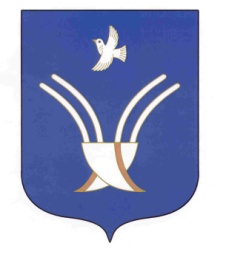 Администрациясельского поселенияЮМАШЕВСКИЙ СЕЛЬСОВЕТмуниципального района Чекмагушевский район Республики Башкортостан